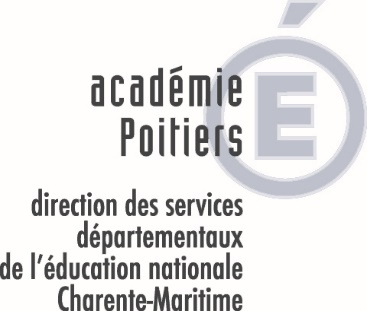 Demande d’aménagement du temps de présence à l’école maternelle pour un enfant soumis à l’obligation d’instruction et scolarisé en petite sectionLa possibilité d’aménagement porte uniquement sur les heures de classe de l’après-midi. Les modalités proposées prennent en compte le fonctionnement général de l’école, les horaires d’entrée et de sortie des classes et son règlement intérieur.Ecole : Directeur de l’école : Enfant concerné : nom, prénom, date de naissancePersonne responsable de l’enfant : nom, prénom, adresse1/ Aménagement demandé Je sous-signé (e) ……..  demande que l’enfant …….. soit autorisé à être absent de l’école au début des heures de classes de l’après-midi selon les modalités suivantes :□ Lundi ; ce jour-là, l’enfant reviendra à l’école à …. (à compléter par le créneau horaire proposé par l’école) □ oui □ ne reviendra pas à l’école durant les heures de classe de l’après-midi□ Mardi ; ce jour-là, l’enfant reviendra à l’école à …. (à compléter par le créneau horaire proposé par l’école) □ oui □ ne reviendra pas à l’école durant les heures de classe de l’après-midi□ Jeudi ; ce jour-là, l’enfant reviendra à l’école à …. (à compléter par le créneau horaire proposé par l’école) □ oui □ ne reviendra pas à l’école durant les heures de classe de l’après-midi□  Vendredi ; ce jour-là, l’enfant reviendra à l’école à …. (à compléter par le créneau horaire proposé par l’école) □ oui □ ne reviendra pas à l’école durant les heures de classe de l’après-midiDate et signature de la personne responsable de l’enfant2/ Avis du directeur de l’école sur la demande formulée ci-dessus Date de réception de la demande : …………□ Avis favorable □ Avis défavorable, pour les raisons suivantes  ……………………………………….………………………………………………………………………………………………………………..Date, signature et cachet du directeur de l’école3/ Décision de l’inspecteur de l’éducation nationaleDate de réception de la demande : …………□ Avis favorable □ Avis défavorable, pour les motifs suivants : ……………………………………….………………………………………………………………………………………………………………Date, signature et cachet de l’inspecteur de l’éducation nationale